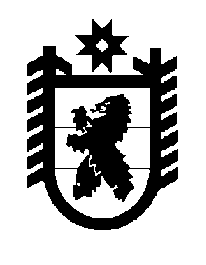 Российская Федерация Республика Карелия    ПРАВИТЕЛЬСТВО РЕСПУБЛИКИ КАРЕЛИЯПОСТАНОВЛЕНИЕ                                        от  23 октября 2017 года № 365-Пг. Петрозаводск Об утверждении Положения об Управлении                                                             по государственным закупкам Республики КарелияПравительство Республики Карелия п о с т а н о в л я е т:Утвердить прилагаемое Положение  об Управлении по государственным закупкам Республики Карелия.
           Глава Республики Карелия                                                                А.О. ПарфенчиковУтверждено  постановлениемПравительства Республики Карелияот 23 октября 2017 года № 365-ППоложение  об Управлении по государственным закупкам Республики Карелия1. Управление по государственным закупкам Республики Карелия 
(далее – Управление) является органом исполнительной власти Республики Карелия, уполномоченным на:определение поставщиков (подрядчиков, исполнителей) для органов исполнительной власти Республики Карелия, государственных казенных учреждений Республики Карелия (за исключением Министерства здравоохранения Республики Карелия, Министерства природных ресурсов  и экологии Республики Карелия, Министерства строительства, жилищно-коммунального хозяйства и энергетики Республики Карелия, Министерства по дорожному хозяйству, транспорту и связи Республики Карелия, государственных казенных учреждений Республики Карелия, подведомственных вышеперечисленным органам исполнительной власти Республики Карелия, государственных казенных учреждений, подведомственных Государственному комитету Республики Карелия по обеспечению жизнедеятельности и безопасности населения), а также для государственных бюджетных учреждений Республики Карелия в соответствии с  частью 1  статьи 15  Федерального закона от 5 апреля 2013 года № 44-ФЗ         «О контрактной системе в сфере закупок товаров, работ, услуг для обеспечения государственных и муниципальных нужд» (за исключением государственных бюджетных учреждений Республики Карелия, подведомственных вышеперечисленным органам исполнительной власти Республики Карелия, государственных бюджетных учреждений, подведомственных Государственному комитету Республики Карелия по обеспечению жизнедеятельности и безопасности населения), Контрольно-счетной палаты Республики Карелия (по согласованию), Конституционного Суда Республики Карелия (по согласованию) (далее – заказчики), за исключением полномочий на обоснование закупок товаров, работ, услуг (далее – закупки), определение условий государственного контракта (гражданско-правового договора) для обеспечения нужд Республики Карелия (далее – контракт), в том числе на определение начальной (максимальной) цены контракта, подписание контракта; осуществление функций по обеспечению (во взаимодействии с федеральным органом исполнительной власти по регулированию контрактной системы в сфере закупок) реализации государственной политики в сфере закупок для обеспечения нужд Республики Карелия, организации мониторинга закупок для обеспечения нужд Республики Карелия, а также по методологическому сопровождению деятельности заказчиков, осуществляющих закупки для обеспечения нужд Республики Карелия;ведение реестра квалифицированных подрядных организаций, имеющих право принимать участие в закупках, предметом которых является оказание услуг и (или) выполнение работ по капитальному ремонту общего имущества в многоквартирном доме на территории Республики Карелия;проведение оценки соответствия проектов планов закупки товаров, работ, услуг, проектов планов закупки инновационной продукции, высокотехнологичной продукции, лекарственных средств, проектов изменений, вносимых в такие планы, подготовленных конкретными заказчиками, определенными Правительством Российской Федерации в соответствии с Федеральным законом от 18 июля 2011 года № 223-ФЗ 
«О закупках товаров, работ, услуг отдельными видами юридических лиц» (далее – Федеральный закон № 223-ФЗ), требованиям законодательства Российской Федерации, предусматривающим участие субъектов малого и среднего предпринимательства в закупке товаров, работ, услуг;проведение мониторинга соответствия утвержденных планов закупки товаров, работ, услуг, планов закупки инновационной продукции, высокотехнологичной продукции, лекарственных средств, изменений, внесенных в такие планы, а также годовых отчетов о закупке товаров, работ, услуг у субъектов малого и среднего предпринимательства, годовых отчетов о закупке инновационной продукции, высокотехнологичной продукции (в части закупки у субъектов малого и среднего предпринимательства), подготовленных отдельными заказчиками, определенными Правительством Российской Федерации в соответствии с Федеральным законом № 223-ФЗ, требованиям законодательства Российской Федерации, предусматривающим участие субъектов малого и среднего предпринимательства в закупке товаров, работ, услуг.2. Управление в своей деятельности руководствуется  Конституцией  Российской Федерации, федеральными конституционными законами, федеральными законами, указами и распоряжениями Президента Российской Федерации, постановлениями и распоряжениями Правительства Российской Федерации, иными правовыми актами Российской Федерации, Конституцией  Республики Карелия, законами Республики Карелия, указами и распоряжениями Главы Республики Карелия, постановлениями и распоряжениями Правительства Республики Карелия, иными правовыми актами Республики Карелия, а также настоящим Положением.3. Управление осуществляет свою деятельность во взаимодействии с федеральными органами исполнительной власти и их территориальными органами, органами исполнительной власти Республики Карелия, органами местного самоуправления, общественными объединениями, организациями.4. Управление является юридическим лицом, имеет печать с изображением Государственного герба Республики Карелия и со своим наименованием, иные печати, штампы, бланки, необходимые для осуществления деятельности Управления. Тексты документов (бланков, печатей, штампов, штемпелей) и вывесок с наименованием Управления могут оформляться, наряду с русским языком, также на карельском, вепсском и (или) финском языках.5. Финансовое обеспечение деятельности Управления осуществляется за счет средств бюджета Республики Карелия.Организацию деятельности Управления по кадровым, финансовым, правовым, информационным и материально-техническим вопросам  осуществляет Министерство финансов Республики Карелия.6. Имущество, необходимое для осуществления деятельности Управления, является собственностью Республики Карелия и закрепляется за ним на праве оперативного управления.7. Предельная штатная численность и структура Управления утверждаются Правительством Республики Карелия.8. Местонахождение Управления – г. Петрозаводск.9. Управление:1) вносит предложения Главе Республики Карелия, Правительству Республики Карелия по основным направлениям государственной политики в установленной сфере деятельности;2) вносит в установленном порядке Главе Республики Карелия, в Правительство Республики Карелия проекты законов Республики Карелия, правовых актов Главы Республики Карелия и Правительства Республики Карелия и других документов, по которым требуется решение Главы Республики Карелия, Правительства Республики Карелия, в установленной сфере деятельности;3) участвует в подготовке проектов федеральных законов, законов Республики Карелия и иных правовых актов, представляет заключения на проекты законов Республики Карелия, правовых актов Главы Республики Карелия и Правительства Республики Карелия в установленной сфере деятельности;4) участвует в подготовке проектов ежегодных отчетов Главы Республики Карелия о результатах деятельности Правительства Республики Карелия, в том числе по вопросам, поставленным Законодательным Собранием Республики Карелия, в части реализации государственной политики в сфере деятельности Управления;5) координирует в пределах своей компетенции деятельность органов исполнительной власти Республики Карелия, органов местного самоуправления, организаций в установленной сфере деятельности;6) обобщает практику применения законодательства Республики Карелия, прогнозирует тенденции развития в установленной сфере деятельности на основании проводимого анализа;7) определяет поставщиков (подрядчиков, исполнителей) для заказчиков путем проведения конкурсов (открытых конкурсов, конкурсов с ограниченным участием, двухэтапных конкурсов), аукционов в электронной форме, запроса котировок, запроса предложений;8) ведет реестр квалифицированных подрядных организаций, имеющих право принимать участие в закупках, предметом которых является оказание услуг и (или) выполнение работ по капитальному ремонту общего имущества в многоквартирном доме на территории Республики Карелия;9) в порядке, установленном Правительством Российской Федерации, осуществляет мониторинг закупок для обеспечения нужд Республики Карелия;10) осуществляет автоматизацию процедур закупок для обеспечения нужд Республики Карелия;11) обеспечивает техническое сопровождение автоматизированной информационной системы в сфере закупок для обеспечения нужд Республики Карелия, сопровождение сайта по осуществлению закупок товаров, работ, услуг для обеспечения нужд Республики Карелия;12) разрабатывает с участием заказчиков прогноз закупок для обеспечения нужд Республики Карелия и осуществляет свод разработанных муниципальными образованиями в Республике Карелия прогнозов закупок для обеспечения муниципальных нужд;13) осуществляет методологическое сопровождение деятельности заказчиков, а также:организаций, осуществляющих регулируемые виды деятельности в сфере электроснабжения, газоснабжения, теплоснабжения, водоснабжения, водоотведения, очистки сточных вод, утилизации (захоронения) твердых бытовых отходов, государственных унитарных предприятий Республики Карелия, автономных учреждений Республики Карелия, а также хозяйственных обществ, в уставном капитале которых доля участия Республики Карелия в совокупности превышает пятьдесят процентов;дочерних хозяйственных обществ, в уставном капитале которых более пятидесяти процентов долей в совокупности принадлежит указанным в абзаце втором настоящего подпункта юридическим лицам;дочерних хозяйственных обществ, в уставном капитале которых более пятидесяти процентов долей в совокупности принадлежит указанным в абзаце третьем настоящего подпункта дочерним хозяйственным обществам;14) в пределах своих полномочий разрабатывает и реализует меры поддержки субъектов малого и среднего предпринимательства, направленные на их развитие;15) проводит оценку соответствия проектов планов закупки товаров, работ, услуг, проектов планов закупки инновационной продукции, высокотех-нологичной продукции, лекарственных средств, проектов изменений, вносимых в такие планы, подготовленных конкретными заказчиками, определенными Правительством Российской Федерации в соответствии с Федеральным законом № 223-ФЗ, требованиям законодательства Российской Федерации, предусматривающим участие субъектов малого и среднего предпринимательства в закупке товаров, работ, услуг;16) проводит мониторинг соответствия утвержденных планов закупки товаров, работ, услуг, планов закупки инновационной продукции, высокотехнологичной продукции, лекарственных средств, изменений, внесенных в такие планы, а также годовых отчетов о закупке товаров, работ, услуг у субъектов малого и среднего предпринимательства, годовых отчетов о закупке инновационной продукции, высокотехнологичной продукции (в части закупки у субъектов малого и среднего предпринимательства), подготовленных отдельными заказчиками, определенными Правительством Российской Федерации в соответствии с Федеральным законом № 223-ФЗ, требованиям законодательства Российской Федерации, предусматривающим участие субъектов малого и среднего предпринимательства в закупке товаров, работ, услуг;17) разрабатывает и утверждает административные регламенты исполнения государственных функций и административные регламенты предоставления государственных услуг в установленной сфере деятельности (за исключением административных регламентов исполнения государственных функций и административных регламентов предоставления государственных услуг в сфере полномочий Российской Федерации, переданных для осуществления органам государственной власти субъектов Российской Федерации, утверждение которых отнесено в соответствии с федеральным законодательством к компетенции высшего должностного лица субъекта Российской Федерации);18) по поручению Правительства Республики Карелия осуществляет функции учредителя подведомственных государственных унитарных предприятий и государственных учреждений, утверждает по согласованию с органом по управлению государственным имуществом Республики Карелия уставы подведомственных государственных учреждений, осуществляет подготовку и согласование уставов подведомственных государственных унитарных предприятий, в установленном порядке назначает и освобождает от занимаемой должности руководителей подведомственных государственных унитарных предприятий и государственных учреждений, согласует прием на работу главных бухгалтеров подведомственных государственных унитарных предприятий, заключение, изменение и прекращение трудового договора с ними;19) контролирует деятельность государственных унитарных предприятий, в отношении которых Управление осуществляет полномочия учредителя;20) формирует государственное задание на оказание государственных услуг (выполнение работ) для подведомственных государственных  учреждений, осуществляет контроль за его исполнением;21) разрабатывает и реализует в установленном порядке программы и проекты в установленной сфере деятельности;22) реализует в установленной сфере деятельности мероприятия по содействию развитию конкуренции в Республике Карелия;23) осуществляет подготовку предложений федеральным органам исполнительной власти о реализации на территории Республики Карелия государственных программ Российской Федерации (федеральных целевых программ), принимает участие в реализации государственных программ Российской Федерации (федеральных целевых программ) и федеральной адресной инвестиционной программы в установленной сфере деятельности;24) участвует в разработке прогноза социально-экономического развития Республики Карелия и основных параметров прогноза социально-экономического развития Республики Карелия на плановый период;25) осуществляет функции администратора доходов бюджета, администратора источников финансирования дефицита бюджета, распорядителя и получателя средств бюджета Республики Карелия;26) оказывает информационную и методическую помощь органам местного самоуправления по вопросам, относящимся к сфере деятельности Управления;27) осуществляет рассмотрение обращений и прием граждан по вопросам, относящимся к сфере деятельности Управления;28) обеспечивает деятельность Начальника Управления в реализации его полномочий по решению кадровых вопросов;29) обеспечивает ведение делопроизводства, осуществляет работу по комплектованию, хранению, учету и использованию архивных документов, образовавшихся в процессе деятельности Управления;30) осуществляет управление закрепленным за Управлением государственным имуществом Республики Карелия;31) в установленном порядке обеспечивает доступ к информации о своей деятельности, за исключением сведений, отнесенных к государственной или служебной тайне;32) обеспечивает защиту государственной тайны и иной информации, доступ к которой ограничен в соответствии с федеральными законами, в Управлении и подведомственных организациях в соответствии с законодательством;33) осуществляет полномочия в области мобилизационной подготовки и мобилизации в установленной сфере деятельности в соответствии с законодательством;34) участвует в организации и осуществлении в установленной сфере деятельности мероприятий по предупреждению терроризма и экстремизма, минимизации их последствий на территории Республики Карелия, в том числе координирует выполнение в подведомственных государственных учреждениях Республики Карелия требований к их антитеррористической защищенности;35) осуществляет полномочия в области гражданской обороны в установленной сфере деятельности;36) организует выполнение мер пожарной безопасности в подведомственных организациях и осуществляет меры пожарной безопасности в Управлении;37) координирует и контролирует деятельность подведомственных государственных учреждений;38) участвует в установленном порядке в межрегиональном и международном сотрудничестве в установленной сфере деятельности;39) осуществляет в соответствии с решениями Главы Республики Карелия, Правительства Республики Карелия организационное обеспечение деятельности координационных, консультативных и иных рабочих органов;40) организует и проводит разъяснительную работу по вопросам, относящимся к сфере деятельности Управления;41) выполняет иные функции в соответствии с законодательством, поручениями Главы Республики Карелия и Правительства Республики Карелия.10. Управление при реализации возложенных на него функций в установленном порядке:1) запрашивает и получает необходимую информацию по вопросам, относящимся к сфере деятельности Управления;2) привлекает организации и отдельных специалистов для разработки вопросов, относящихся к сфере деятельности Управления, экспертизы документов и материалов;3) создает рабочие органы;4) разрабатывает в пределах своей компетенции, в том числе совместно с другими органами исполнительной власти Республики Карелия, нормативные правовые и иные акты, контролирует выполнение указанных актов, дает разъяснения по их применению;5) проводит консультации, научно-практические конференции, семинары по вопросам, отнесенным к сфере деятельности Управления;6) вносит предложения (представления, ходатайства) о присвоении почетных званий и награждении государственными наградами Российской Федерации и Республики Карелия;7) является органом исполнительной власти Республики Карелия, входящим в государственную систему бесплатной юридической помощи в Республике Карелия;8) осуществляет иные предусмотренные законодательством права.11. Управление возглавляет Начальник Управления по государственным закупкам Республики Карелия (далее – начальник), назначаемый на должность и освобождаемый от должности Главой Республики Карелия.12. Начальник имеет заместителей, назначаемых на должность и освобождаемых от должности в установленном порядке.13. Начальник:1) осуществляет руководство Управлением на основе единоначалия и несет персональную ответственность за выполнение возложенных на Управление функций;2) распределяет обязанности между заместителями;3) вносит в установленном порядке на рассмотрение Главы Республики Карелия и Правительства Республики Карелия предложения по вопросам, входящим в компетенцию Управления;4) утверждает положения о структурных подразделениях Управления;5) осуществляет в соответствии с законодательством о труде и государственной гражданской службе права и обязанности представителя нанимателя и работодателя в отношении государственных гражданских служащих Управления и работников, замещающих должности, не являющиеся должностями государственной гражданской службы, в Управлении, за исключением прав и обязанностей представителя нанимателя в части соблюдения государственными гражданскими служащими Управления законодательства о противодействии коррупции;6) утверждает штатное расписание Управления в пределах фонда оплаты труда и численности работников, смету расходов на его содержание в пределах утвержденных на соответствующий период бюджетных ассигнований, предусмотренных в бюджете Республики Карелия;7) действует от имени Управления без доверенности, представляет его во всех органах и организациях, заключает государственные контракты и иные гражданско-правовые договоры  в установленном порядке;8) исполняет поручения Главы Республики Карелия, Правительства Республики Карелия;9) осуществляет иные полномочия в соответствии с законодательством.____________